T.CFATİH KAYMAKAMLIĞIŞEHİT FİKRET METİN ÖZTÜRK İLKOKULU MÜDÜRLÜĞÜ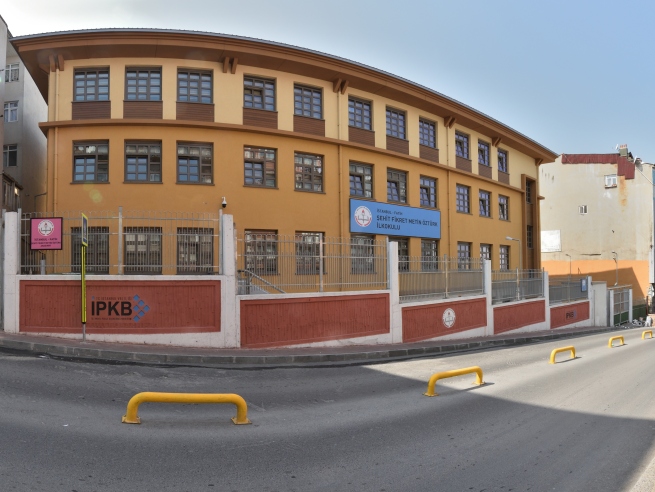 2019-2023 STRATEJİK PLANIARALIK 2019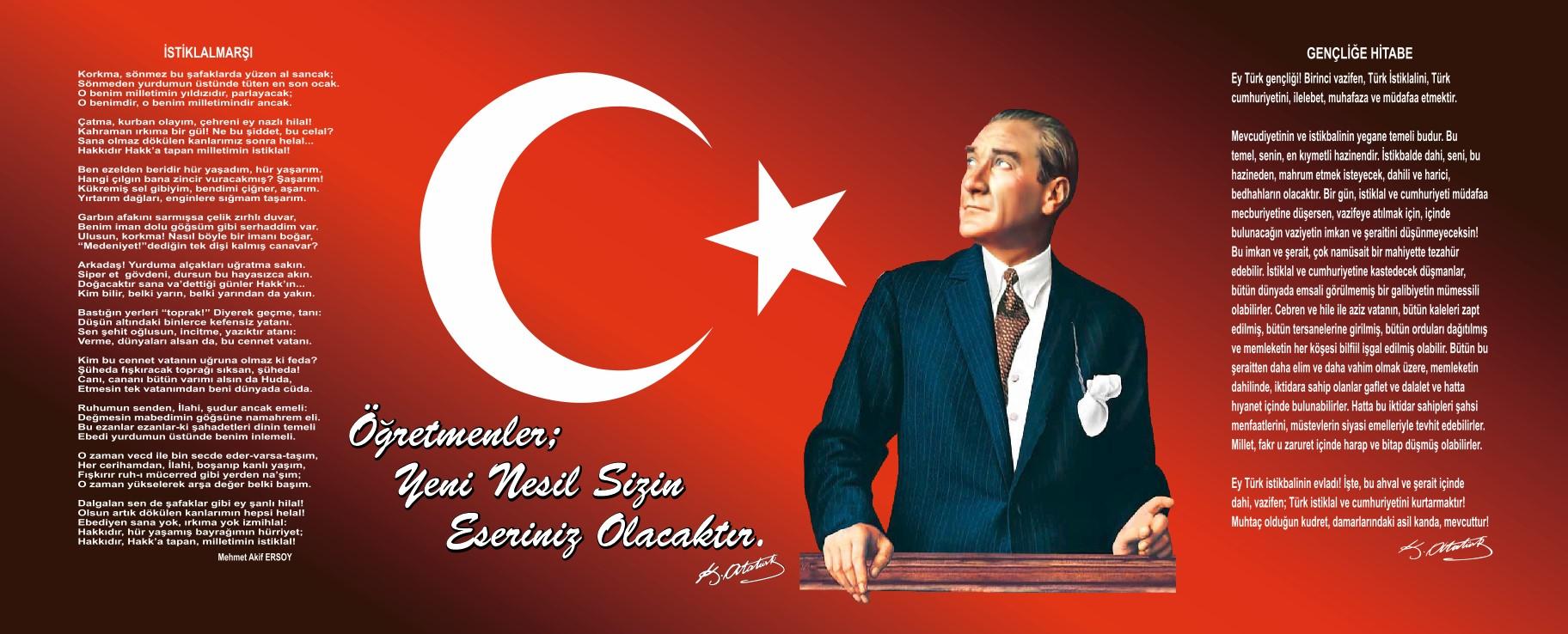 SUNUŞ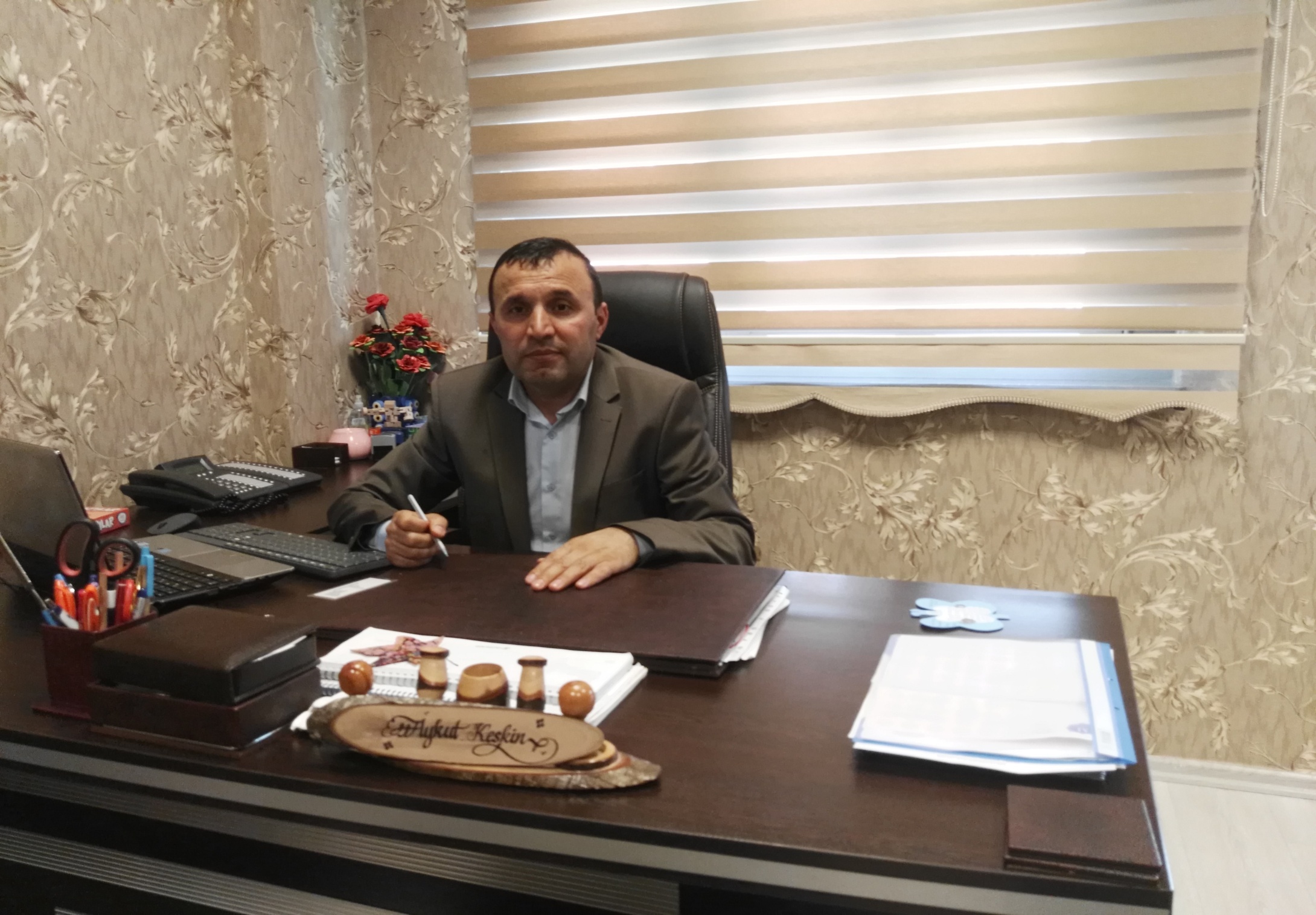 Günümüz dünyasında her şey baş döndüren bir hızla değişiyor. Şüphesiz ki eğitim anlayışlarında da büyük değişiklikler yaşanıyor. Bilgi çağı, bilgi devrimi, bilgi toplumu dünyasında yaşanan akıl almaz hızdaki bu değişimler artık önceden tahmin edilemez ve öngörülemez olmuşlardır. Yapılacak şey bu değişime ayak uydurmak yerine değişime neden olmak olarak açıklanabilir. Geleceğin değişim rüzgarları karşısında direnenlerin değil ona yelken açanların olacağı unutulmamalıdır. Yaygın bir deyimle değişmeyen tek şey değişimdir. Tabi ki durmadan yılmadan ilerlemeye devam edeceğiz. Bu yolda yanımda olan, yardımcı olan tüm ekip arkadaşlarıma teşekkür ediyorum. Saygılarımla                                                                                                                                                                                             Aykut KESKİN                                                                                                                                                                                               Okul MüdürüBÖLÜM I: GİRİŞ VE PLAN HAZIRLIK SÜRECİ2019-2023 dönemi stratejik plan hazırlanması süreci Üst Kurul ve Stratejik Plan Ekibinin oluşturulması ile başlamıştır. Ekip tarafından oluşturulan çalışma takvimi kapsamında ilk aşamada durum analizi çalışmaları yapılmış ve durum analizi aşamasında paydaşlarımızın plan sürecine aktif katılımını sağlamak üzere paydaş anketi, toplantı ve görüşmeler yapılmıştır.Durum analizinin ardından geleceğe yönelim bölümüne geçilerek okulumuzun amaç, hedef, gösterge ve eylemleri belirlenmiştir. Çalışmaları yürüten ekip ve kurul bilgileri altta verilmiştir.STRATEJİK PLAN ÜST KURULUBÖLÜM II: DURUM ANALİZİDurum analizi bölümünde okulumuzun mevcut durumu ortaya konularak neredeyiz sorusuna yanıt bulunmaya çalışılmıştır. Bu kapsamda okulumuzun kısa tanıtımı, okul künyesi ve temel istatistikleri, paydaş analizi ve görüşleri ile okulumuzun Güçlü Zayıf Fırsat ve Tehditlerinin (GZFT) ele alındığı analize yer verilmiştir.Okulun Kısa TanıtımıOkulumuz 1922 yılından önce şimdiki yerinde Cendereli Halil Efendi Zuhur Numune Mektebi olarak hizmet vermiş, kullanılamaz hale geldikten sonra yıkılmış, boş kalan arsa bir müddet Cambazhane olarak kullanılmıştır. 

Şimdiki bina 1970 yılında tamamlanarak ilkokul olarak aynı yılın ikinci döneminde eğitim öğretime açılmıştır. Okulumuz adını inkılap ve siyaset adamı olan İzmir doğumlu VASIF ÇINAR HÜSEYİN’ den almıştır.  
Okulumuz 1997-1998 Eğitim Öğretim yılına kadar ilkokul olarak hizmet vermiş, bu yıldan itibaren 6.sınıf açılarak ilköğretim okulu olmuştur.Okulumuz 2011-2012 Eğitim Öğretim yılında  (4+4+4) 12 yıl zorunlu eğitimden sonra ilkokul olup 2014 – 2015 Eğitim öğretim yılından itibaren ilk dört yılı kapsamıştır. Okulumuzda ikili eğitim yapılmaktadır. Okulumuz öğrencileri okul çevresindeki yerleşim alanlarından gelmektedir.Okulumuzun adı, 20.10.2016 tarihinde İl Milli Eğitim 03’nolu Komisyon kararı ile değişmiştir. 15.Temmuz şehitlerinden  3. sınıf Emniyet Müdürü 51 yaşındaki Fikret Metin Öztürk adı okulumuza verilmiştir.Okulumuz binası deprem güçlendirmesi nedeni ile 2016 yılında yıkıldı.Okulumuz binamız 11 derslik üzerine tekrar inşa edilerek 12 Şubat 2018 yılında eğitim öğretime başlandı. Okulun Mevcut Durumu: Temel İstatistiklerOkul Künyesi: Okulumuzun temel girdilerine ilişkin bilgiler altta yer alan okul künyesine ilişkin tabloda yer almaktadır.Temel Bilgiler Tablosu- Okul Künyesi Çalışan BilgileriOkulumuzun çalışanlarına ilişkin bilgiler altta yer alan tabloda belirtilmiştir.Çalışan Bilgileri TablosuOkulumuz Bina ve Alanları	Okulumuzun binası ile açık ve kapalı alanlarına ilişkin temel bilgiler altta yer almaktadır.Okul Yerleşkesine İlişkin Bilgiler Sınıf ve Öğrenci Bilgileri	Okulumuzda yer alan sınıfların öğrenci sayıları alttaki tabloda verilmiştir.Donanım ve Teknolojik KaynaklarımızTeknolojik kaynaklar başta olmak üzere okulumuzda bulunan çalışır durumdaki donanım malzemesine ilişkin bilgiye alttaki tabloda yer verilmiştir.Teknolojik Kaynaklar TablosuGelir ve Gider BilgisiOkulumuzun genel bütçe ödenekleri, okul aile birliği gelirleri ve diğer katkılarda dâhil olmak üzere gelir ve giderlerine ilişkin son iki yıl gerçekleşme bilgileri alttaki tabloda verilmiştir.Paydaş AnaliziKurumumuzun temel paydaşları öğrenci, veli ve öğretmen olmakla birlikte eğitimin dışsal etkisi nedeniyle okul çevresinde etkileşim içinde olunan geniş bir paydaş kitlesi bulunmaktadır. Paydaşlarımızın görüşleri anket, toplantı, dilek ve istek kutuları, elektronik ortamda iletilen önerilerde dâhil olmak üzere çeşitli yöntemlerle sürekli olarak alınmaktadır.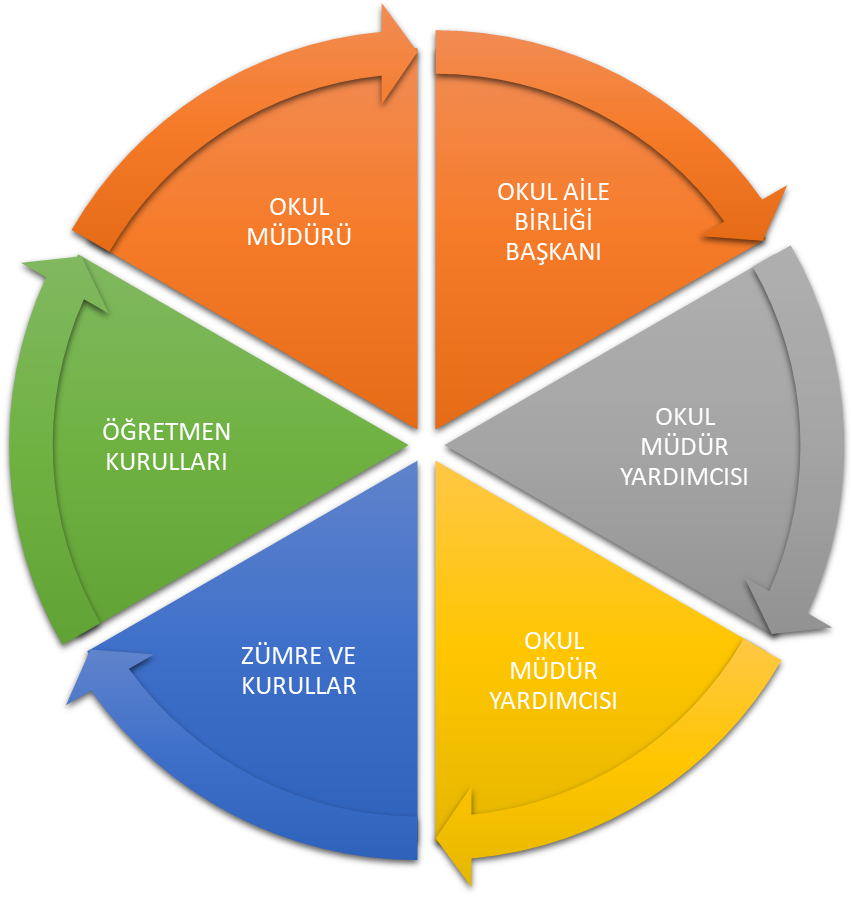 Paydaş anketlerine ilişkin ortaya çıkan temel sonuçlara altta yer verilmiştir  : Öğrenci Anketi Sonuçları:Öğretmen Anketi Sonuçları:Veli Anketi Sonuçları:GZFT (Güçlü, Zayıf, Fırsat, Tehdit) ANALİZİ *Okulumuzun temel istatistiklerinde verilen okul künyesi, çalışan bilgileri, bina bilgileri, teknolojik kaynak bilgileri ve gelir gider bilgileri ile paydaş anketleri sonucunda ortaya çıkan sorun ve gelişime açık alanlar iç ve dış faktör olarak değerlendirilerek GZFT tablosunda belirtilmiştir. Dolayısıyla olguyu belirten istatistikler ile algıyı ölçen anketlerden çıkan sonuçlar tek bir analizde birleştirilmiştir.Kurumun güçlü ve zayıf yönleri donanım, malzeme, çalışan, iş yapma becerisi, kurumsal iletişim gibi çok çeşitli alanlarda kendisinden kaynaklı olan güçlülükleri ve zayıflıkları ifade etmektedir ve ayrımda temel olarak okul müdürü/müdürlüğü kapsamından bakılarak iç faktör ve dış faktör ayrımı yapılmıştır. İçsel Faktörler Güçlü YönlerZayıf YönlerDış Faktörler FırsatlarTehditler Gelişim ve Sorun AlanlarıGelişim ve sorun alanları analizi ile GZFT analizi sonucunda ortaya çıkan sonuçların planın geleceğe yönelim bölümü ile ilişkilendirilmesi ve buradan hareketle hedef, gösterge ve eylemlerin belirlenmesi sağlanmaktadır. Gelişim ve sorun alanları ayrımında eğitim ve öğretim faaliyetlerine ilişkin üç temel tema olan Eğitime Erişim, Eğitimde Kalite ve kurumsal Kapasite kullanılmıştır. Eğitime erişim, öğrencinin eğitim faaliyetine erişmesi ve tamamlamasına ilişkin süreçleri; Eğitimde kalite, öğrencinin akademik başarısı, sosyal ve bilişsel gelişimi ve istihdamı da dâhil olmak üzere eğitim ve öğretim sürecinin hayata hazırlama evresini; Kurumsal kapasite ise kurumsal yapı, kurum kültürü, donanım, bina gibi eğitim ve öğretim sürecine destek mahiyetinde olan kapasiteyi belirtmektedir.Gelişim ve sorun alanlarına ilişkin GZFT analizinden yola çıkılarak saptamalar yapılırken yukarıdaki tabloda yer alan ayrımda belirtilen temel sorun alanlarına dikkat edilmesi gerekmektedir.BÖLÜM III:MİSYON, VİZYON, TEMEL DEĞERLEROkul Müdürlüğümüzün Misyon, vizyon, temel ilke ve değerlerinin oluşturulması kapsamında öğretmenlerimiz, öğrencilerimiz, velilerimiz, çalışanlarımız ve diğer paydaşlarımızdan alınan görüşler, sonucunda stratejik plan hazırlama ekibi tarafından oluşturulan Misyon, Vizyon, Temel Değerler; Okulumuz üst kurulana sunulmuş ve üst kurul tarafından onaylanmıştır.MİSYONUMUZMilli Eğitim Temel Kanununda yer alan genel ve özel amaçlara uygun olarak; takım çalışması ve adanmışlık ruhu ile hareket edip, uygun öğrenme ortamlarını sürekli geliştirerek, bilimsel yöntemler ışığında, etik değerlere bağlı, sorumluluğunun gereğini yapabilen, mili ve evrensel değerleri tanıyıp benimseyen, kendi düşüncelerini savunurken başkalarının düşünce ve haklarına da saygı gösteren, milletimizi en yüksek medeniyet seviyesine ulaştıracak nitelikli bireyler yetiştirmektir.VİZYONUMUZTürk Milli Eğitim sisteminin genel amaç ve temel ilkeleri doğrultusunda bir eğitim için her türlü fırsatın sağlandığı bilgili, becerili ve aynı zamanda da iyi bir ahlâka sahip nitelikli öğrencilerin yetiştirildiği, tercih edilen bir okul olmaktır.TEMEL DEĞERLER                                1)Uyumlu Olmak	           			2) Ben Dilini Kullanmak          			3) Eleştiriye Açıklık           			4) Hoşgörülülük          			5) Hayvanları Sevmek           			6) Güven Duymak			7)Şeffaflık                      8)Eşit ve Adil OlmakIV. BÖLÜM: AMAÇ, HEDEF VE EYLEMLERŞehit Fikret Metin Öztürk İlkokulu sorun alanları, öncelikleri ve paydaş beklentileri doğrultusunda Milli Eğitim Bakanlığının belirlemiş olduğu üç tema(Eğitime Erişim,Eğitim ve Öğretimde Kalite, Kurumsal Kapasite); Milli Eğitim Bakanlığının,İl Milli Eğitim Müdürlüğünün, Fatih İlçe Milli Eğitim Müdürlüğünün belirlemiş olduğu amaçlar,amaçlara yönelik belirlenen hedefler,hedeflere yönelik belirlenen performans göstergeleri ortaya konmuştur.Her Eğitim kurumuna yönelik belirlenen performans göstergelerinin istenen sonuca ulaşması için stratejiler belirlenmiştir ve eylemler hazırlanmıştır.TEMA I: EĞİTİM VE ÖĞRETİME ERİŞİMStratejik Amaç 1:  Kayıt bölgemizde yer alan bütün ilkokul kademesindeki öğrencilerin okullaşma oranlarını artıran, uyum ve devamsızlık sorunlarını gideren, onlara katılım ve tamamlama imkânı sunan etkin bir eğitim ve öğretime erişim süreci hâkim kılınacaktır.Stratejik Hedef 1.1: Kayıt bölgemizde yer alan ilkokul kademesindeki öğrencilerin okullaşma oranları artırılacak, uyum ve devamsızlık sorunları giderilecektir.Performans Göstergeleri EylemlerTEMA II: EĞİTİM VE ÖĞRETİMDE KALİTENİN ARTIRILMASIStratejik Amaç 2:    Öğrencilerimizin gelişen dünyaya uyum sağlayacak şekilde bilişsel, duyuşsal ve fiziksel bakımdan donanımlı bireyler olabilmesi için eğitim ve öğretimde kalite artırılacaktır.Stratejik Hedef 2.1:   Öğrenme kazanımlarını takip eden ve başta veli, okul ve öğrencilerimizin yakın çevresi olmak üzere tüm paydaşları sürece dâhil eden bir yönetim anlayışı ile öğrencilerimizin akademik başarıları artırılacaktır.Performans GöstergeleriEylemlerStratejik Hedef 2.2:  Öğrencilerimizin bilimsel, kültürel, sanatsal, sportif ve toplum hizmeti alanlarında etkinliklere katılımı artırılacak, yetenek ve becerileri geliştirilecektir.Performans GöstergeleriEylemlerTEMA III: KURUMSAL KAPASİTEStratejik Amaç 3: Okulumuzun beşeri, mali, fiziki ve teknolojik unsurları ile yönetim ve organizasyonu, eğitim ve öğretimin niteliğini ve eğitime erişimi yükseltecek biçimde geliştirilecektir.Stratejik Hedef 3.1: Okulumuz personelinin mesleki yeterlilikleri ile iş doyumu ve motivasyonları artırılacaktır.Performans GöstergeleriEylemlerStratejik Hedef 3.2:Okulumuzun mali ve fiziksel altyapısı eğitim ve öğretim faaliyetlerinden beklenen sonuçların elde edilmesini sağlayacak biçimde sürdürülebilirlik ve verimlilik esasına göre geliştirilecektir.Performans göstergeleriEylemlerStratejik Hedef 3.3:Okulumuzun yönetsel süreçleri, etkin bir izleme ve değerlendirme sistemiyle desteklenen, katılımcı, şeffaf ve hesap verebilir biçimde geliştirilecektir.Performans göstergeleriEylemlerV. BÖLÜM: MALİYETLENDİRME2019-2023 Stratejik Planı Faaliyet/Proje Maliyetlendirme TablosuVI. BÖLÜM: İZLEME VE DEĞERLENDİRMEŞehit Fikret Metin Öztürk İlkokul 2019-2023 Stratejik Planı İzleme ve Değerlendirme ModeliStratejik planlarda yer alan performans göstergelerine ulaşma durumlarının tespiti ve bu yolla stratejik planlardaki performans göstergelerinin gerçekleştirilebilmesi için gerekli tedbirlerin alınması izleme ve değerlendirme ile mümkün olmaktadır. İzleme, stratejik plan uygulamasının sistematik olarak takip edilmesi ve raporlanmasıdır. Değerlendirme ise, uygulama sonuçlarının ölçülmesi ve söz konusu performans göstergelerinin tutarlılık ve uygunluğunun analizidir.İlkokul/ortaokul/lise…  2019-2023 Stratejik Planı’nın izlenmesi ve değerlendirilmesi uygulamaları, İlkokul/ortaokul/lise…  2015-2019 Stratejik Planı İzleme ve Değerlendirme Modeli’nin geliştirilmiş sürümü olan okulumuz 2019-2023 Stratejik Planı İzleme ve Değerlendirme Modeli çerçevesinde yürütülecektir. İzleme ve değerlendirme sürecine yön verecek temel ilkeler “Katılımcılık, Saydamlık, Hesap verebilirlik, Bilimsellik, Tutarlılık ve Nesnellik” olarak ifade edilebilir.Okulların kurumsal yapılarının kendine has farklılıkları izleme ve değerlendirme süreçlerinin de farklılaşmasını beraberinde getirmektedir. Eğitim kurumlarının ana unsurunun, girdi ve çıktılarının insan oluşu, ürünlerinin değerinin kısa vadede belirlenememesine ve insan unsurundan kaynaklı değişkenliğin ve belirsizliğin fazla olmasına yol açmaktadır. Bu durumda sadece nicel yöntemlerle yürütülecek izleme ve değerlendirmelerin eğitsel olgu ve durumları açıklamada yetersiz kalabilmesi söz konusudur. Nicel yöntemlerin yanında veya onlara alternatif olarak nitel yöntemlerin de uygulanmasının daha zengin ve geniş bir bakış açısı sunabileceği belirtilebilir.Belirtilen temel ilkeler ve veri analiz yöntemleri doğrultusunda Şehit Fikret Metin Öztürk İlkokul 2019-2023 Stratejik Planı İzleme ve Değerlendirme Modeli’nin çerçevesini;Performans göstergeleri ve stratejiler bazında gerçekleşme durumlarının belirlenmesi,Performans göstergelerinin gerçekleşme durumlarının hedeflerle kıyaslanması,Sonuçların raporlanması ve paydaşlarla paylaşımı,Stratejilerden sapmaların nedenlerinin araştırılması,Alternatiflerin ve çözüm önerilerinin geliştirilmesisüreçleri oluşturmaktadır.İzleme ve Değerlendirme Sürecinin İşleyişiİzleme ve değerlendirme sürecinin işleyişi ana hatları ile aşağıdaki şekilde özetlenmiştir.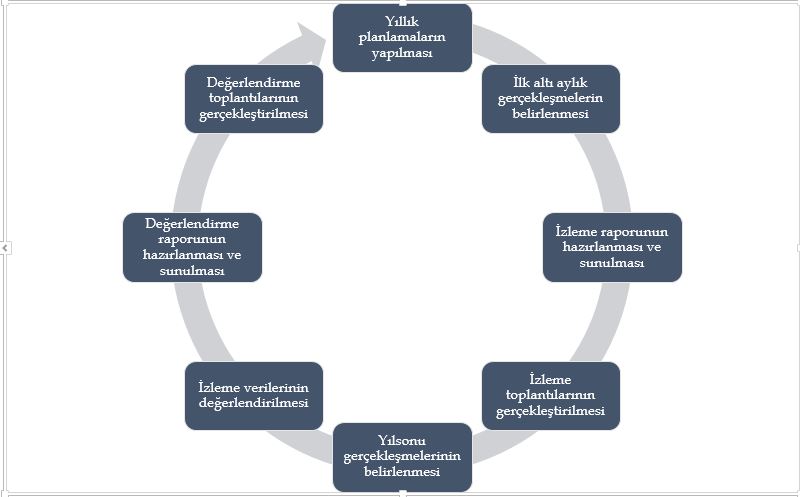 Okulumuz 2019–2023 Stratejik Planı’nda yer alan performans göstergelerinin gerçekleşme durumlarının tespiti yılda iki kez yapılacaktır. Ara izleme olarak nitelendirilebilecek yılın ilk altı aylık dönemini kapsayan birinci izleme kapsamında, okulumuz Stratejik Plan Ekibi vasıtasıyla, performans göstergeleri ve stratejiler ile ilgili gerçekleşme durumlarına ilişkin veriler toplanarak konsolide edilecektir. Performans hedeflerinin gerçekleşme durumları hakkında hazırlanan “stratejik plan izleme raporu” Stratejik Plan Üst Kuruluna ve kurum içi paydaşların görüşüne sunulacaktır. Yıl sonu gerçekleşme durumlarına ait veriler toplanarak konsolide edilecektir.Stratejik plan değerlendirme raporu,  SP Üst Kurulu tarafından yapılan değerlendirme toplantısında stratejik planın kalan süresi için eylemlere nasıl ulaşılacağına ilişkin alınacak gerekli önlemleri de içerecek şekilde nihai hale getirilerek Fatih İlçe Milli Eğitim Müdürlüğüne gönderilecektir. Nitel ve nicel analizler sonucunda elde edilen bulgular ve değerlendirmeler rapor haline getirilecektir. Raporlamalar, Dönem İzleme ve Değerlendirme Raporu olarak hazırlanacaktır.Milli Eğitim Bakanlığının 18.09.2018 tarih ve 2018/16 numaralı genelgesi doğrultusunda stratejik Olan Hazırlama ekibi tarafından hazırlanan Şehit Fikret Metin Öztürk İlkokulu Müdürlüğü 2019-2023 Stratejik planı incelenerek 15.05.2019 tarihinde stratejik plan Üst Kurulunca onaylanmıştır.	Eyüp Sami KARADENİZ		Gizem Elif AVŞAR 			    Senem KAZ     		      Selma BAHAR            Müdür Yardımcısı			  Rehber Öğretmen			  Sınıf Öğretmeni		   O.A.B. Kurul BaşkanıAykut KESKİNOkul Müdürü EKLER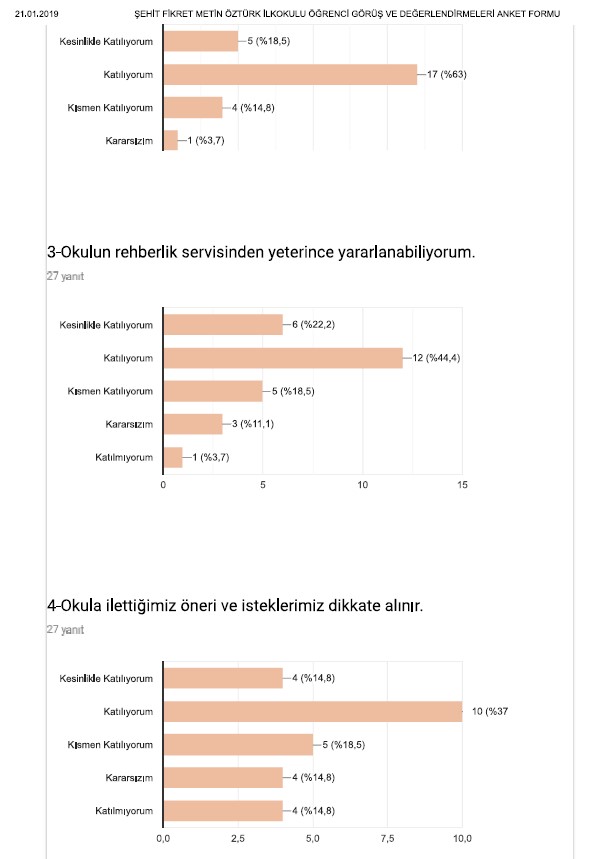 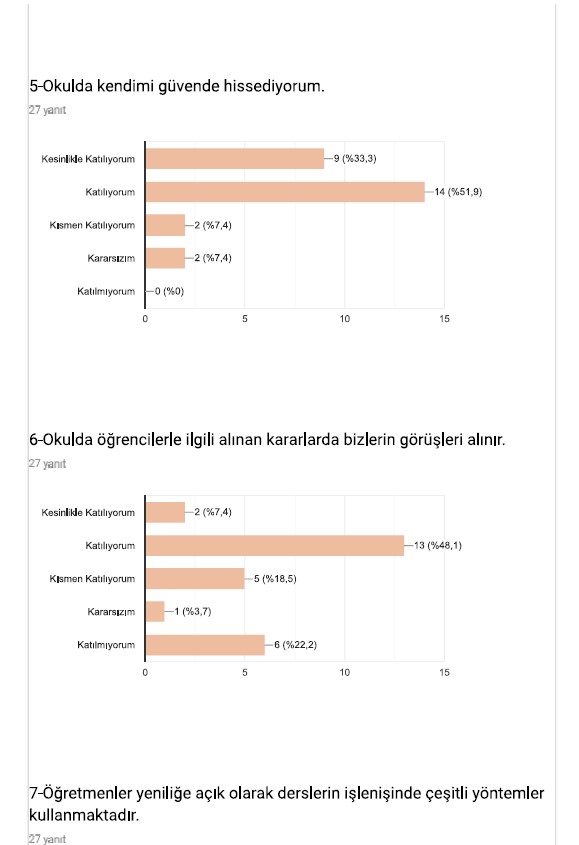 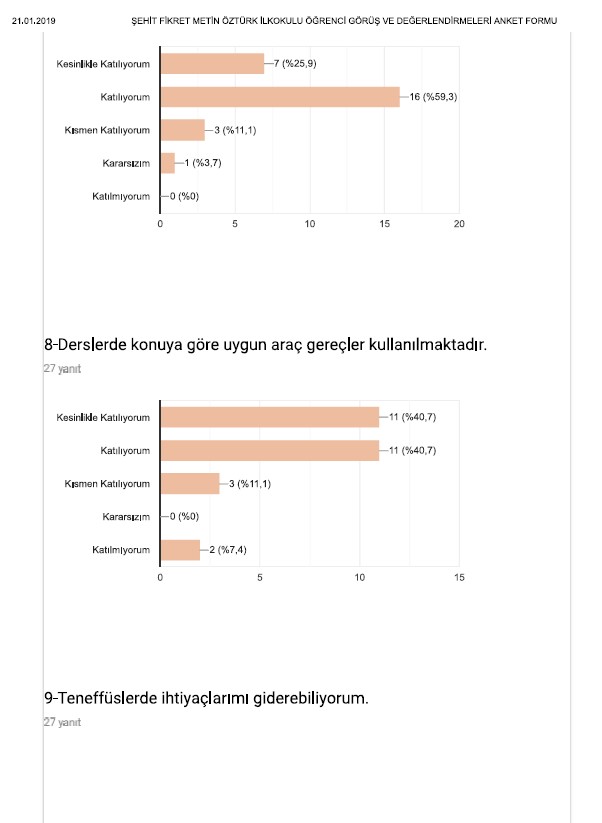 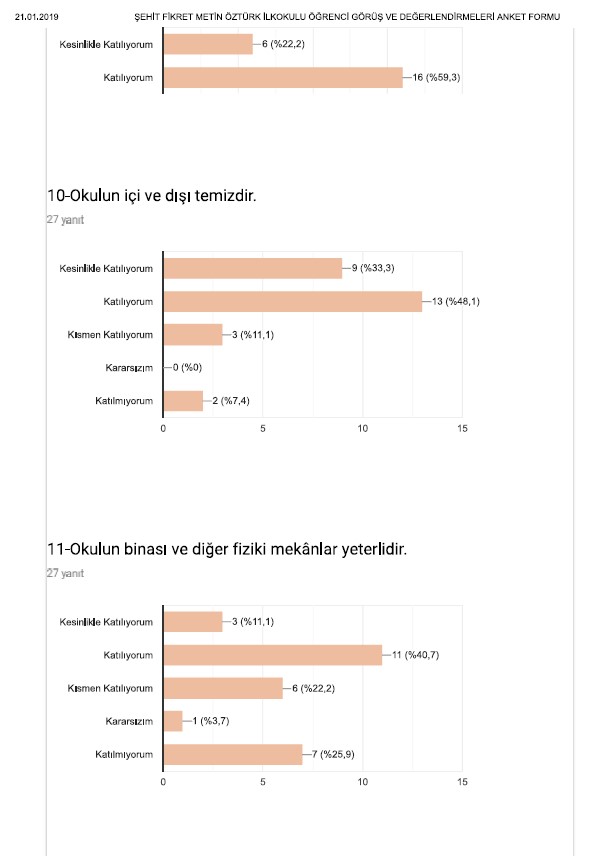 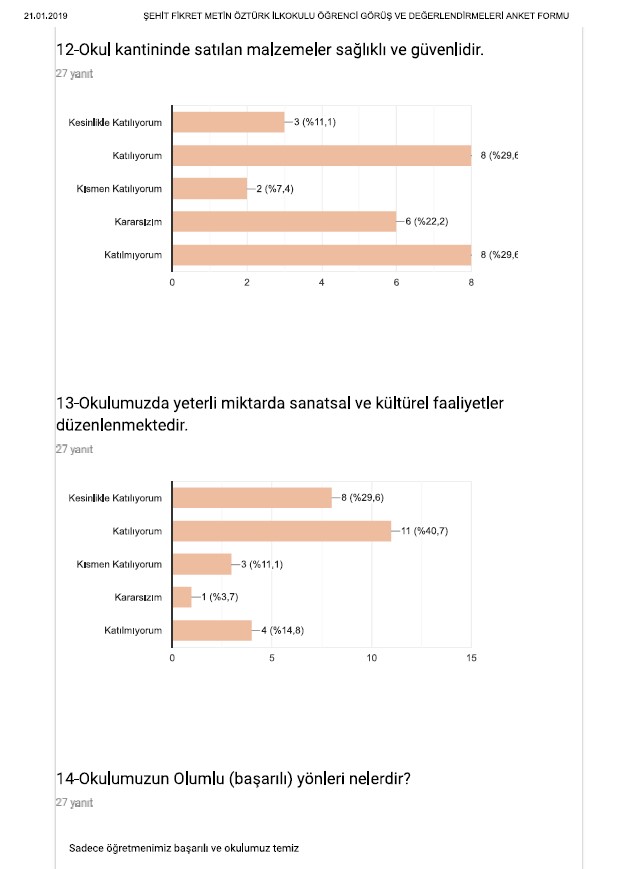 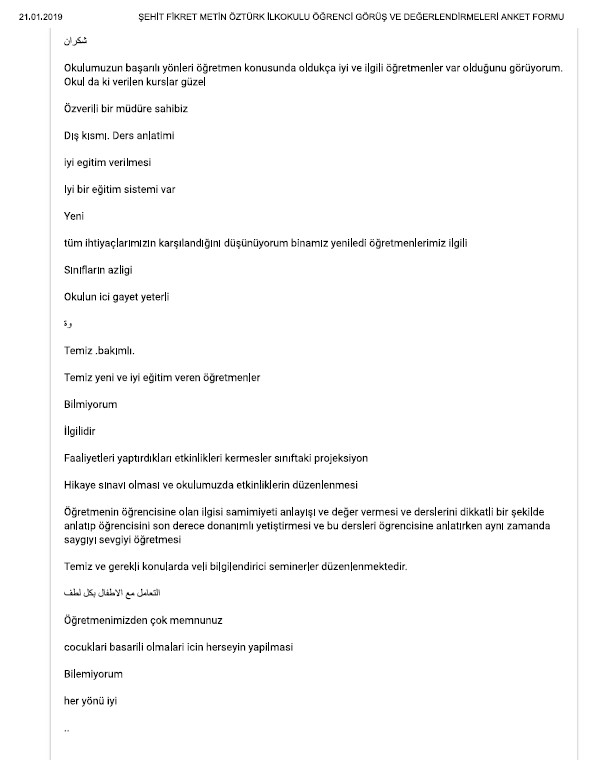 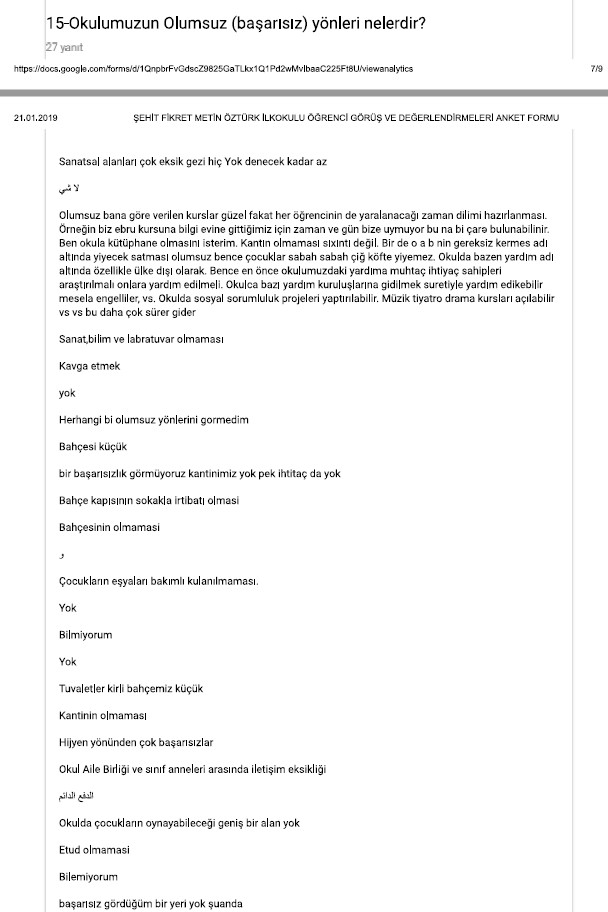 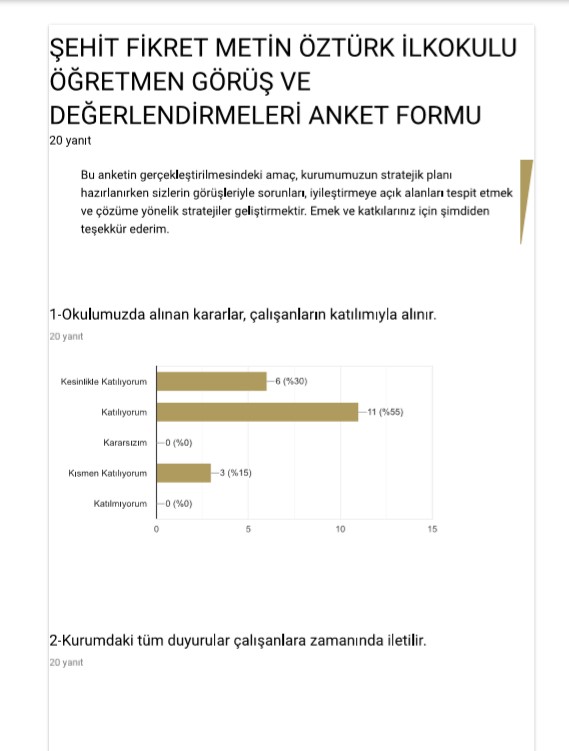 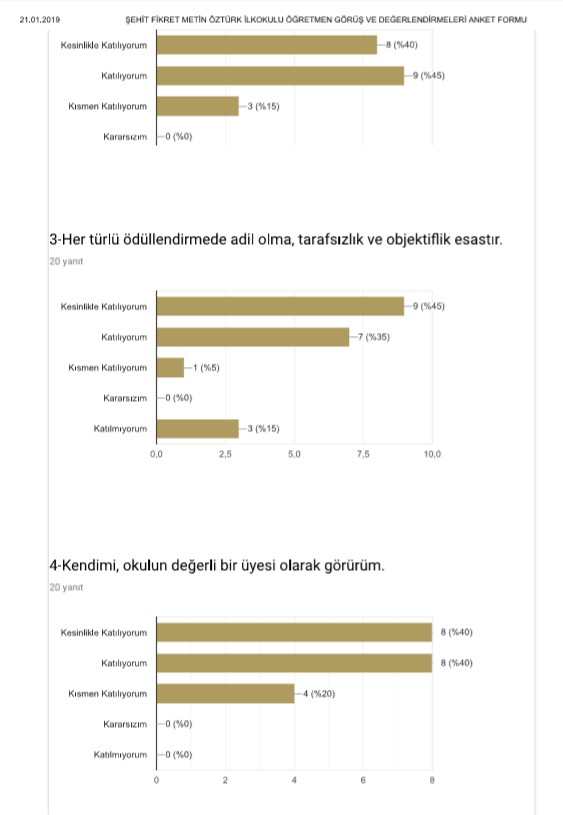 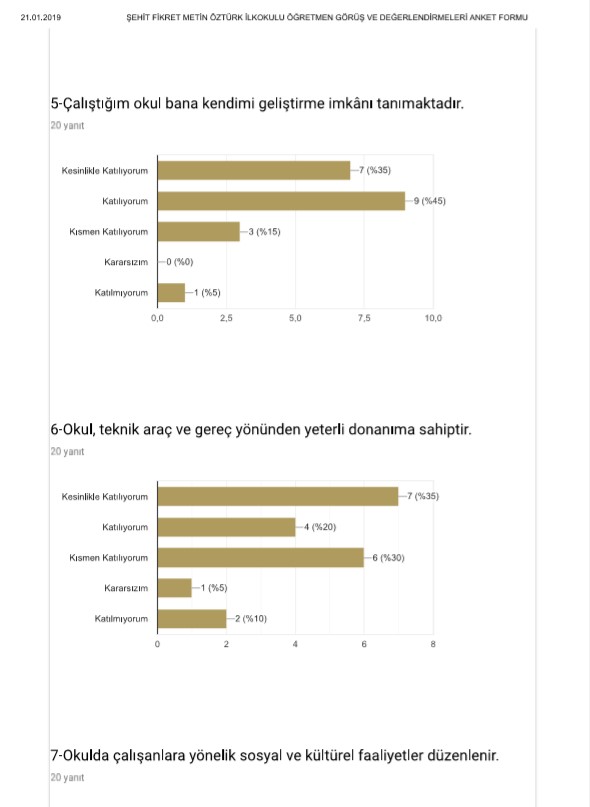 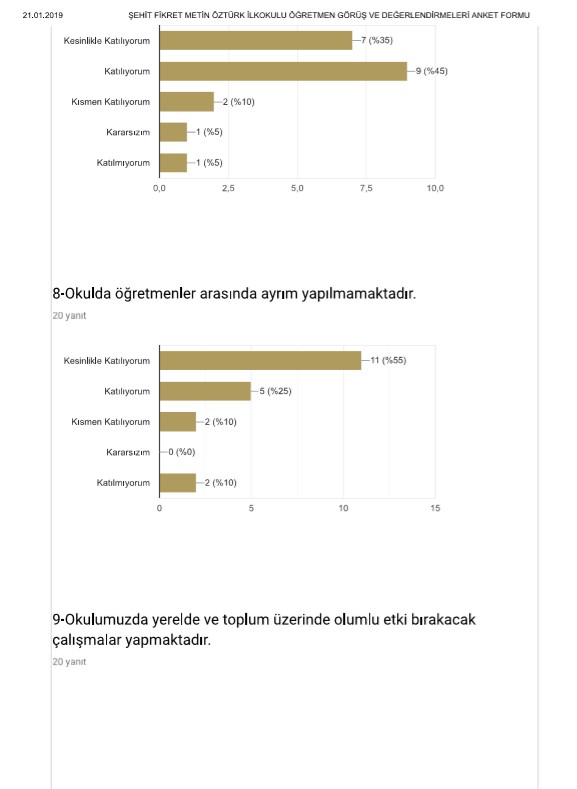 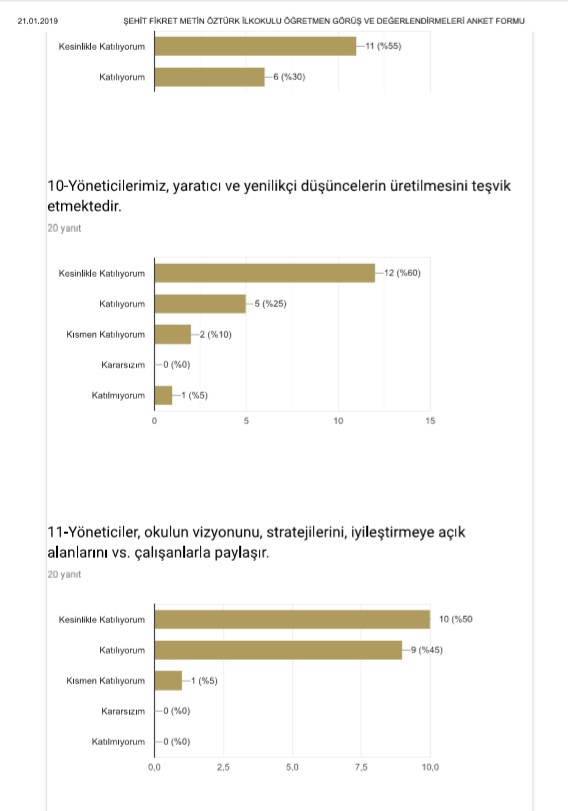 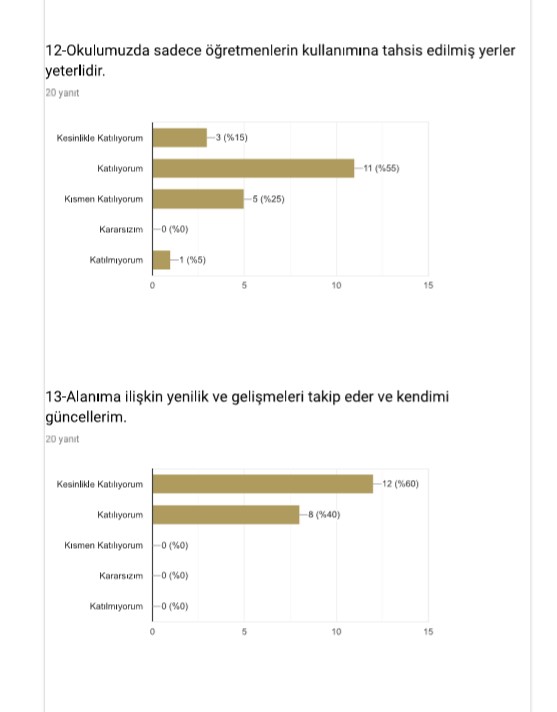 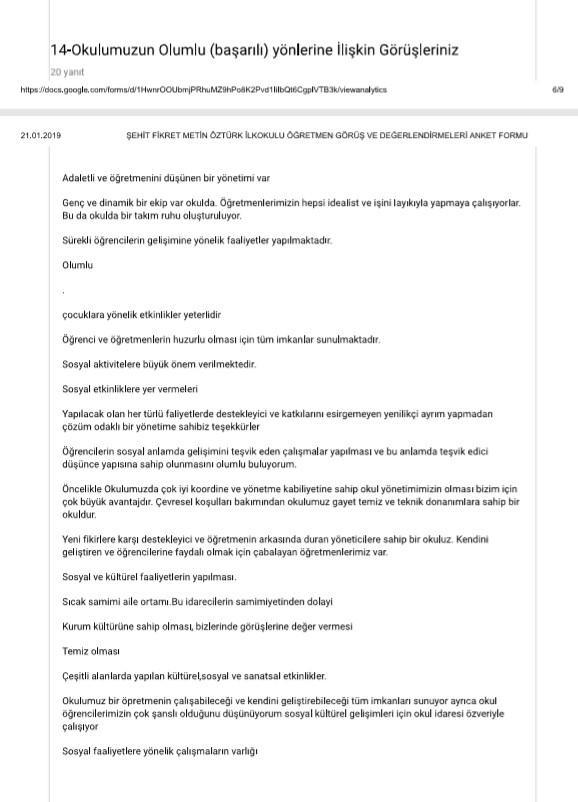 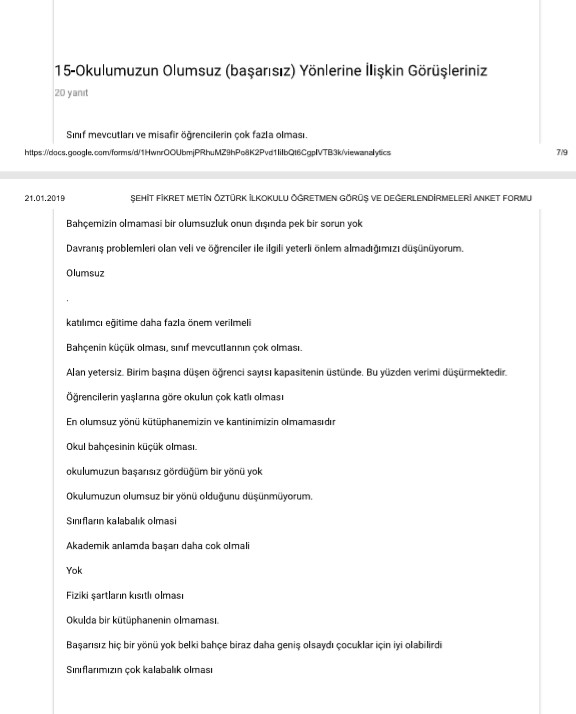 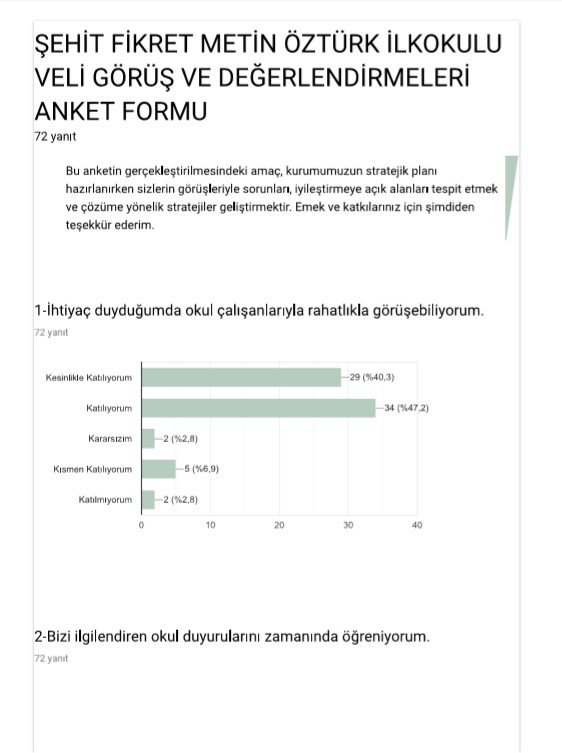 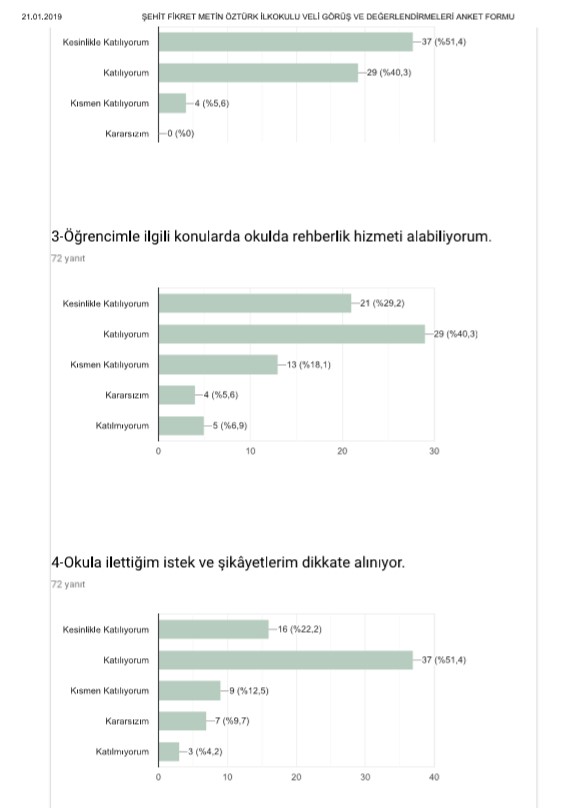 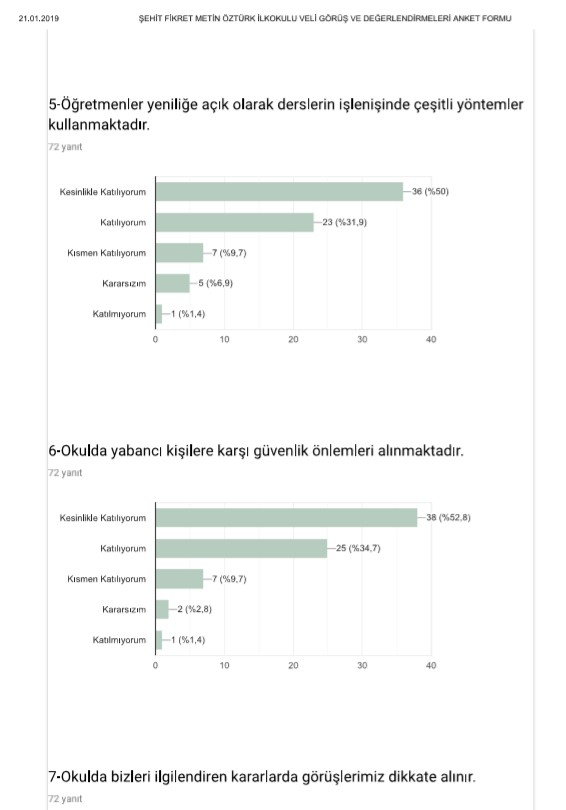 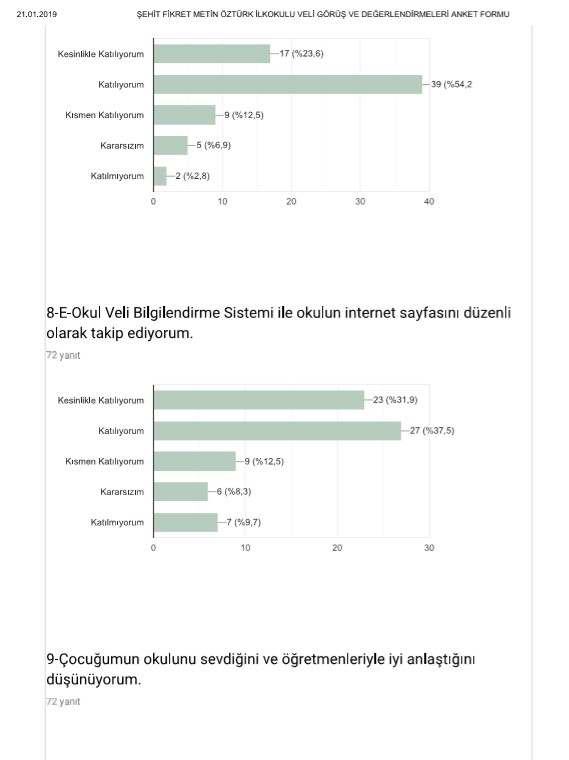 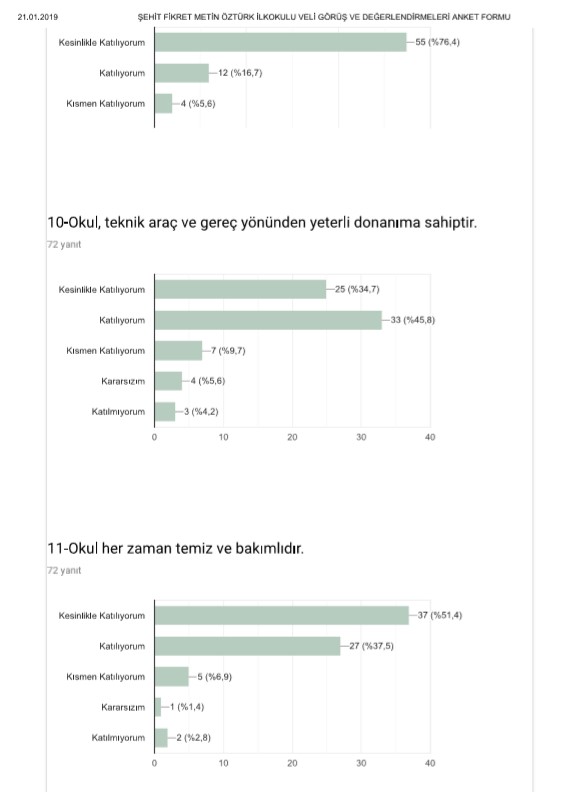 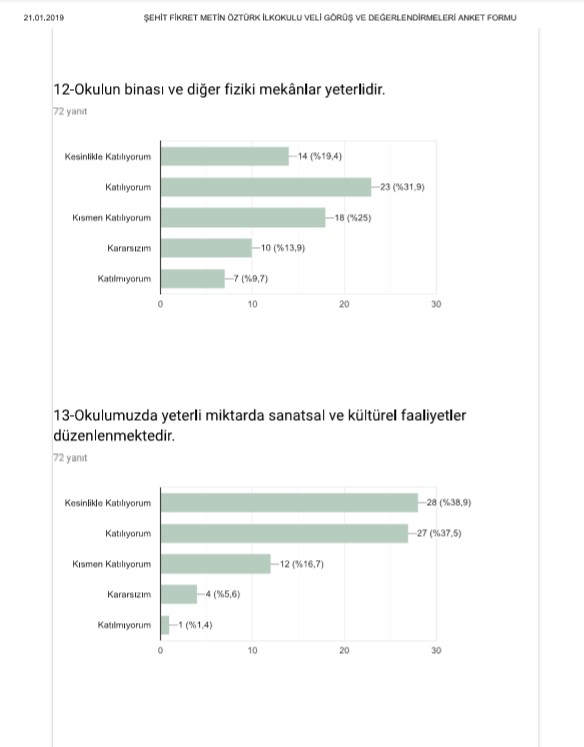 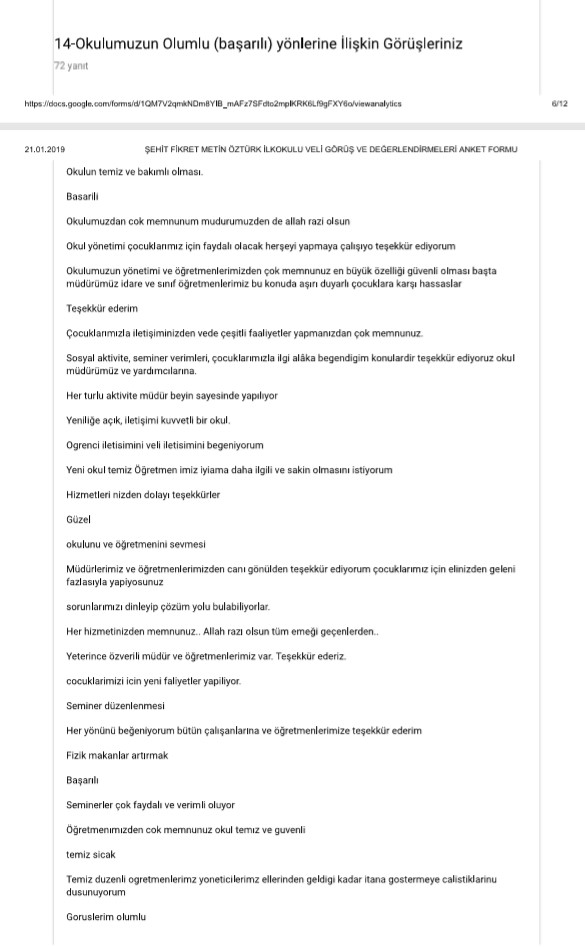 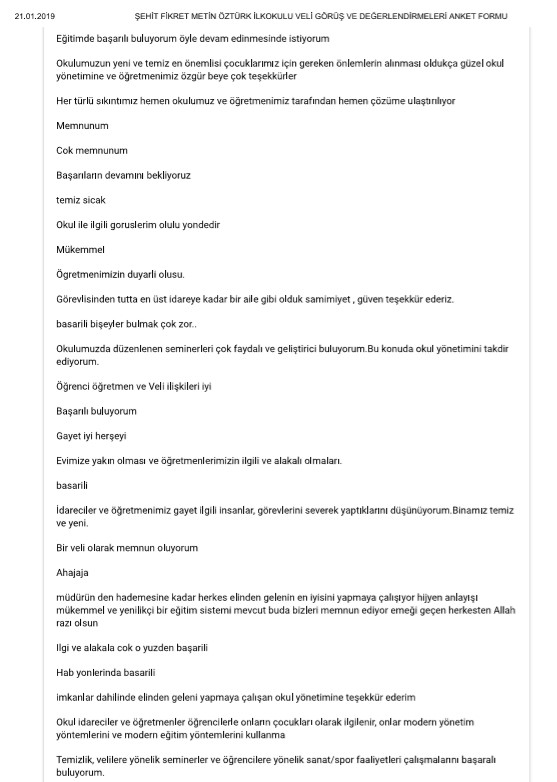 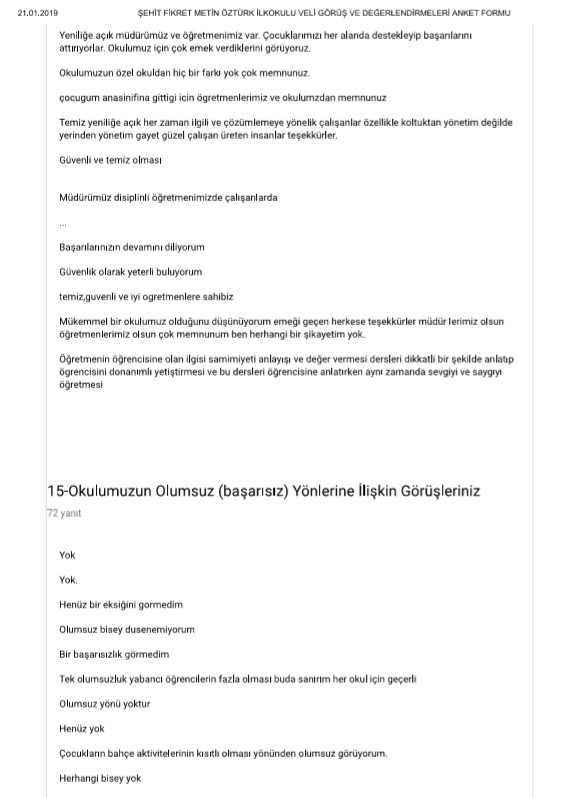 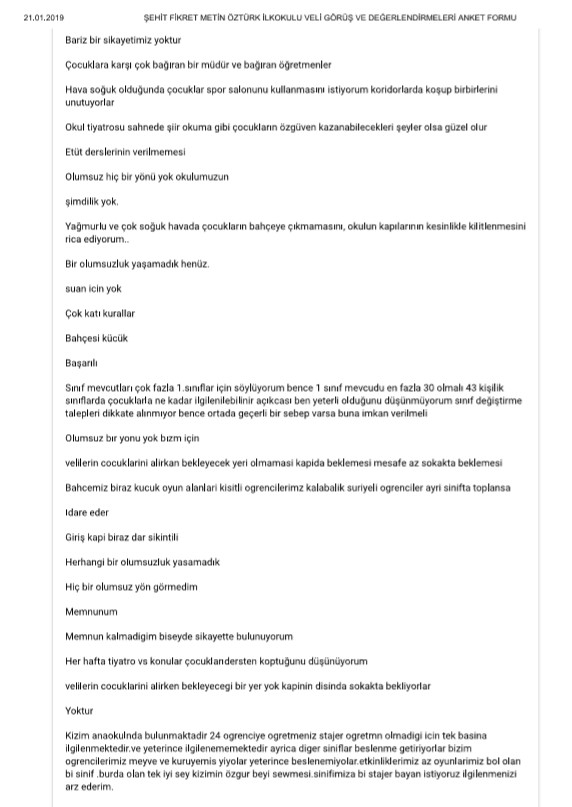 Üst Kurul BilgileriÜst Kurul BilgileriEkip BilgileriEkip BilgileriAdı SoyadıUnvanıAdı SoyadıUnvanıAykut KESKİNOkul MüdürüHamza ÇELİKELMüdür Yardımcısı Hamza ÇELİKELMüdür Yardımcısı Gizem Elif AVŞARRehber ÖğretmenGizem Elif AVŞARRehber ÖğretmenSenem KAZSınıf ÖğretmeniSenem KAZSınıf ÖğretmeniAhmet AKBAŞSınıf ÖğretmeniSelma BAHARO.A.B. Kurul Başkanı Özgür GÜĞÜLAnasınıfı ÖğretmeniEyüp Sami KARADENİZMüdür yardımcısıİli: İSTANBULİli: İSTANBULİli: İSTANBULİli: İSTANBULİlçesi:Fatih İlçesi:Fatih İlçesi:Fatih İlçesi:Fatih Adres:Balat Mah. Fethiye Cad. No:23 Balat Mah. Fethiye Cad. No:23 Balat Mah. Fethiye Cad. No:23 Coğrafi Konum (link):Coğrafi Konum (link):http://sfmoilkokulu.meb.k12.tr/tema/harita.phphttp://sfmoilkokulu.meb.k12.tr/tema/harita.phpTelefon Numarası: 0212 5331920 0212 5331920 0212 5331920 Faks Numarası:Faks Numarası:212 5331920212 5331920e- Posta Adresi:728671@meb.k12.tr 728671@meb.k12.tr 728671@meb.k12.tr Web sayfası adresi:Web sayfası adresi:http://sfmoilkokulu.meb.k12.tr/http://sfmoilkokulu.meb.k12.tr/Kurum Kodu:728671728671728671Öğretim Şekli:Öğretim Şekli:İkili Eğitimİkili EğitimOkulun Hizmete Giriş Tarihi : 1976Okulun Hizmete Giriş Tarihi : 1976Okulun Hizmete Giriş Tarihi : 1976Okulun Hizmete Giriş Tarihi : 1976Toplam Çalışan Sayısı Toplam Çalışan Sayısı 3333Öğrenci Sayısı:Kız451451Öğretmen SayısıKadın2626Öğrenci Sayısı:Erkek430430Öğretmen SayısıErkek77Öğrenci Sayısı:Toplam888888Öğretmen SayısıToplam3333Derslik Başına Düşen Öğrenci SayısıDerslik Başına Düşen Öğrenci SayısıDerslik Başına Düşen Öğrenci Sayısı88Şube Başına Düşen Öğrenci SayısıŞube Başına Düşen Öğrenci SayısıŞube Başına Düşen Öğrenci Sayısı43Öğretmen Başına Düşen Öğrenci SayısıÖğretmen Başına Düşen Öğrenci SayısıÖğretmen Başına Düşen Öğrenci Sayısı43Şube Başına 30’dan Fazla Öğrencisi Olan Şube SayısıŞube Başına 30’dan Fazla Öğrencisi Olan Şube SayısıŞube Başına 30’dan Fazla Öğrencisi Olan Şube Sayısı16Öğrenci Başına Düşen Toplam Gider MiktarıÖğrenci Başına Düşen Toplam Gider MiktarıÖğrenci Başına Düşen Toplam Gider Miktarı131Öğretmenlerin Kurumdaki Ortalama Görev SüresiÖğretmenlerin Kurumdaki Ortalama Görev SüresiÖğretmenlerin Kurumdaki Ortalama Görev Süresi5UnvanErkekKadınToplamOkul Müdürü ve Müdür Yardımcısı22Sınıf Öğretmeni1616Branş Öğretmeni268Rehber Öğretmen11İdari PersonelYardımcı Personel55Güvenlik Personeli11Toplam Çalışan Sayıları52833Okul Bölümleri Okul Bölümleri Özel AlanlarVarYokOkul Kat Sayısı4Çok Amaçlı Salon  XDerslik Sayısı13Çok Amaçlı SahaXDerslik Alanları (m2)60KütüphaneXKullanılan Derslik Sayısı13Fen LaboratuvarıXŞube Sayısı18Bilgisayar LaboratuvarıXİdari Odaların Alanı (m2)30İş AtölyesiXÖğretmenler Odası (m2)60Beceri Atölyesi  XOkul Oturum Alanı (m2)PansiyonXOkul Bahçesi (Açık Alan)(m2)Okul Kapalı Alan (m2)Sanatsal, bilimsel ve sportif amaçlı toplam alan (m2)210Kantin (m2)Tuvalet Sayısı24Diğer (………….)SINIFIKızErkekToplamSINIFIKızErkekToplamAnasınıfı A613192/C161531Anasınıfı B911202/D131932Anasınıfı C1010202/E131730Anasınıfı D911203/A1920391/A1520353/B1920391/B1716333/C2217391/C1220323/D2021411/D1518334/A1618341/E1418324/B1619352/A1118294/C1621372/B1020302/A OTİSTİK11Akıllı Tahta Sayısı0TV Sayısı1Masaüstü Bilgisayar Sayısı3Yazıcı Sayısı1Taşınabilir Bilgisayar Sayısı14Fotokopi Makinası Sayısı3Projeksiyon Sayısı12İnternet Bağlantı Hızı16 MBYıllarGelir MiktarıGider Miktarı201636.493,5841.290,72201739.046,0038.775,67201884.261,2095.741,82Öğrenciler1. Öğrenci sayısının sınıflarda dengeli dağılımı Çalışanlar1. Güçlü ve deneyimli öğretmen kadrosu Veliler1. Okul Aile İşbirliğine önem veren velilerimizin olmasıBina ve Yerleşke1,Okul fiziki yapısının iyi durumda olmasıDonanım1. Güvenlik kameralarının olmasıBütçe1.Okul bütçesinin var olması ve bütçenin veli katkılarıyla oluşmasıYönetim Süreçleri1.Şeffaf, paylaşımcı, değişime açık bir yönetim anlayışının bulunmasıİletişim Süreçleri1.Okul Aile Birliğinin iş birliğine açık olmasıVb.1,Temizlik ve hijyene dikkat edilmesi 2.Beyaz Bayrak, Beslenme Dostu Okul ve Eko Okul olmamızÖğrenciler	1. Öğrenciler arası sosyal - kültürel ve sosyal-ekonomik farklılıklarÇalışanlar1. Okul Personeline yönelik okul dışı etkinliklerin ikili eğitimden dolayı yetersiz olmasıVeliler3. Velilerin sürekli eğitim öğretim dışı hususlarda öğrencileri hakkında öğretmenlerden bilgi talep etmesiBina ve Yerleşke1. Okulun Cadde üzerinde bulunmasından kaynaklanan güvenlik sorunuDonanımİnternet erişim kısıtlılığıBütçe2. Sosyal etkinliklerin çeşitlendirilebilmesi için yeterli kaynağın olmamasıYönetim Süreçleri1. Personel verimliliğinin arttırılmasıİletişim Süreçlerivb2. Sportif yarışmalara branş öğretmeni olmadığından dolayı katılımın olamamasıPolitikSiyasi erkin, bazı bölgelerdeki eğitim ve öğretime erişim hususunda yaşanan sıkıntıların çözümünde olumlu katkı sağlamasıEkonomikEğitim öğretim ortamları ile hizmet birimlerinin fiziki yapısının geliştirilmesini ve eğitim yatırımların artmasının sağlamasıSosyolojikKitlesel göç ile gelen bireylerin topluma uyumunu kolaylaştıran sosyal yapıTeknolojikTeknoloji aracılığıyla eğitim öğretim faaliyetlerinde ihtiyaca göre altyapı, sistem ve donanımların geliştirilmesi ve kullanılması ile öğrenme süreçlerinde dijital içerik ve beceri destekli dönüşüm imkânlarına sahip olunmasıMevzuat-YasalBakanlığın mevzuat çalışmalarında yeni sisteme uyum sağlamada yasal dayanaklara sahip olmasıEkolojikÇevre duyarlılığı olan kuramların MEB ile iş birliği yapması, uygulanan müfredatta çevreye yönelik tema ve kazanımların bulunmasıPolitikEğitim politikalarına ilişkin net bir uzlaşı olmamasıEkonomikEğitim kaynaklarının kullanımının etkili ve etkin planlanamaması, diğer kurumlar ve sivil toplumun eğitime finansal katkısının yetersizliği, bölgeler arası ekonomik gelişmişlik farklılığıSosyolojikKamuoyunun eğitim öğretimin kalitesine ilişkin beklenti ve algısının farklı olmasıTeknolojikHızlı ve değişken teknolojik gelişmelere zamanında ayak uydurulmanın zorluğu, öğretmenler ile öğrencilerin teknolojik cihazları kullanma becerisinin istenilen düzeyde olmaması, öğretmen ve öğrencilerin okul dışında teknolojik araçlara erişiminin yetersizliğiMevzuat-YasalDeğişen mevzuatı uyumlaştırmak için sürenin sınırlı oluşu EkolojikToplumun çevresel risk faktörleri konusunda kısmi duyarsızlığı, çevre farkındalığının azlığıEğitime ErişimEğitimde KaliteKurumsal KapasiteOkullaşma OranıAkademik BaşarıKurumsal İletişimOkula Devam/ DevamsızlıkSosyal, Kültürel ve Fiziksel GelişimKurumsal YönetimOkula Uyum, OryantasyonSınıf TekrarıBina ve YerleşkeÖzel Eğitime İhtiyaç Duyan Bireylerİstihdam Edilebilirlik ve YönlendirmeDonanımYabancı ÖğrencilerÖğretim YöntemleriTemizlik, HijyenHayat boyu ÖğrenmeDers araç gereçleriİş Güvenliği, Okul GüvenliğiTaşıma ve servis1. TEMA: EĞİTİM VE ÖĞRETİME ERİŞİM1. TEMA: EĞİTİM VE ÖĞRETİME ERİŞİM1Kayıt bölgesindeki öğrencilerin kayıt durumu2Devam devamsızlık3Özel eğitime ihtiyaç duyan bireylerin uygun eğitime erişimi4Yabancı uyruklu öğrencilerin eğitimi5Sınıf tekrarı ve eğitim öğretim süreçlerini tamamlama6Uyum çalışmalarının çeşitlendirilmesi2. TEMA: EĞİTİM VE ÖĞRETİMDE KALİTE2. TEMA: EĞİTİM VE ÖĞRETİMDE KALİTE1Öğrencilerin akademik başarı düzeylerinin geliştirilmesi 2Öğrencilerin bireysel gelişimlerine yönelik faaliyetlerin arttırılması3Eğitim-öğretim sürecinde sanatsal, sportif ve kültürel faaliyet türlerinin çoğaltılması4Kurumsal aidiyet duygusunun geliştirilmesi5Eğitimde bilgi ve iletişim teknolojilerinin kullanımı6Destekleme ve yetişme kursları7Öğretmenlere yönelik hizmet içi eğitimler8Eğitimi destekleyecek ve geliştirecek projeler geliştirme9Öğrenci, veli ve öğretmen memnuniyeti3. TEMA: KURUMSAL KAPASİTE3. TEMA: KURUMSAL KAPASİTE1İnsan kaynaklarının genel ve mesleki yetkinliklerinin  hizmet içi eğitim yoluyla geliştirilmesi2Demokratik yönetim anlayışının geliştirilmesi3Okulun fiziki ve mali kaynaklarının gelişiminin sağlanması4İç ve dış paydaşlar arasında istenilen iletişimin azami ölçüde sağlanması5Projelerin etkililiği ve proje çıktıların sürdürülebilirliğinin sağlanması6İş güvenliği ve sivil savunma bilincinin oluşturulması7Kültürel, sosyal ve sportif alanlarNoPERFORMANS GÖSTERGESİMevcutMevcutHEDEFHEDEFHEDEFHEDEFHEDEFNoPERFORMANS GÖSTERGESİ2018201920192020202120222023PG.1.1.1Kayıt bölgesindeki öğrencilerden okula kayıt yaptıranların oranı (%)858585889095100PG.1.1.2İlkokul birinci sınıf öğrencilerinden en az bir yıl okul öncesi eğitim almış olanların oranı (%)35414145505560PG.1.1.3Okula yeni başlayan öğrencilerden uyum eğitimine katılanların oranı (%)909090959595100PG.1.1.4Bir eğitim ve öğretim döneminde özürlü ve özürsüz 20 gün ve üzeri devamsızlık yapan öğrenci oranı (%)10,630,630,50,40,20,1PG.1.1.5Özel eğitime ihtiyaç duyan öğrencilerden Destek Eğitim Odasından yararlananların oranı (%)0335101520NoEylem İfadesiEylem SorumlusuEylem Tarihi1.1.1Kayıt bölgesinde yer alan öğrencilerin tespiti için çalışmalar yapılacaktır.İDARE1 TEMMUZ-1 EYLÜL1.1.2Kayıt Bölgesine Düşen Anasınıfı öğrencilerinin kayıt yapması sağlanacaktır.İDARE1 TEMMUZ-1 EYLÜL1.1.31. sınıf öğrencileri için öğrenci ve veli uyum programı çalışmaları yapılacaktır.İDARE VE ÖĞRETMENLER1 EYLÜL-1 EKİM1.1.4Devamsızlık yapan öğrencilerin velileri ile özel toplantı ve görüşmeler yapılacaktır.İDARE ve REHBER ÖĞRETMENEĞİTİM ÖĞRETİM YILI BOYUNCA1.1.5Özel eğitime ihtiyaç duyan öğrenciler tespit edilip, Destek Eğitim Odasından yararlanmaları sağlanacaktır.İDARE ve REHBER ÖĞRETMENEĞİTİM ÖĞRETİM YILI BOYUNCANoPERFORMANS GÖSTERGESİPERFORMANS GÖSTERGESİMevcutHEDEFHEDEFHEDEFHEDEFHEDEFNoPERFORMANS GÖSTERGESİPERFORMANS GÖSTERGESİ201820192020202120222023PG.2.1.14. sınıf yılsonu başarı puanı ortalaması (Tüm dersler)4. sınıf yılsonu başarı puanı ortalaması (Tüm dersler)808285879095PG.2.1.2Teşekkür-Takdir belgesi öğrenci oranı (%) (Yılsonu)Teşekkür-Takdir belgesi öğrenci oranı (%) (Yılsonu)707075808298PG.2.1.3Rehberlik servisi etkililik göstergeleriPG.2.1.3.1Rehberlik servisinde öğrencilerle yapılan görüşme sayısı150155160165170175PG.2.1.3Rehberlik servisi etkililik göstergeleriPG.2.1.3.2Rehberlik servisinde velilerle yapılan görüşme sayısı130135140145150155PG.2.1.4Okul veli işbirliği toplantı göstergeleriPG.2.1.4.1Sınıf Veli-Okul Aile Birliği, toplantı sayısı234444PG.2.1.4Okul veli işbirliği toplantı göstergeleriPG.2.1.4.2Sınıf Veli-Okul Aile Birliği toplantılarına katılan veli oranı (%)233245505560PG.2.1.5İlkokul Yetiştirme Programına dâhil edilen öğrencilerden başarılı olanların  oranı (%)İlkokul Yetiştirme Programına dâhil edilen öğrencilerden başarılı olanların  oranı (%)…3540456070NoEylem İfadesiEylem SorumlusuEylem Tarihi2.1.1Öğrencilerin ilgi ve ihtiyaçlarına göre ders materyallerinin geliştirilmesi ve kullanılması sağlanacaktır.Yazılı sorularının öğrencilerin analiz ve sentez becerisini geliştirecek nitelikte olmasına yönelik zümre çalışmaları yapılacaktır.İDARE VE ÖĞRETMENLEREĞİTİM ÖĞRETİM YILI BOYUNCA2.1.2Takdir ve teşekkür belgesi alan öğrenciler için onur etkinlikleri düzenlenecek, tüm öğrenciler takdir ve teşekkür belgesi için teşvik edilecektir.İDARE VE ÖĞRETMENLEREĞİTİM ÖĞRETİM YILI BOYUNCA2.1.3Ders başarısı düşük olan öğrencilerin Rehberlik Servisi ile görüşmesi sağlanacaktır.REHBER ÖĞRETMENLEREĞİTİM ÖĞRETİM YILI BOYUNCA2.1.4Veli-öğrenci-öğretmen işbirliğini güçlendirmek için sınıf veli toplantıları düzenlenecektirİDARE VE ÖĞRETMENLEREĞİTİM ÖĞRETİM YILI BOYUNCA2.1.5İYEP kapsamında olan öğrencilerin gelişimleri takip edilecektir.İDARE VE ÖĞRETMENLEREĞİTİM ÖĞRETİM YILI BOYUNCANoPERFORMANS GÖSTERGESİPERFORMANS GÖSTERGESİMevcutHEDEFHEDEFHEDEFHEDEFHEDEFNoPERFORMANS GÖSTERGESİPERFORMANS GÖSTERGESİ201820192020202120222023PG.2.2.1 Okul Dışı Öğrenme Ortamları Kapsamında Düzenlenen Gezi/Etkinlik Sayısı Okul Dışı Öğrenme Ortamları Kapsamında Düzenlenen Gezi/Etkinlik Sayısı405050505050PG.2.2.2 Sanatsal, bilimsel, kültürel ve sportif alanlarda en az bir faaliyete katılan öğrenci oranı (%) Sanatsal, bilimsel, kültürel ve sportif alanlarda en az bir faaliyete katılan öğrenci oranı (%)607075808590PG.2.2.3 Sosyal sorumluluk faaliyet göstergeleri PG.2.2.3.1Okulun katıldığı sosyal sorumluluk ve gönüllülük çalışma/proje sayısı00581011PG.2.2.3 Sosyal sorumluluk faaliyet göstergeleri PG.2.2.3.2Sosyal sorumluluk ve gönüllülük çalışmalarına/projelerine katılan öğrenci oranı (%)0010203040PG.2.2.4Öğrenci başına okunan kitap sayısıÖğrenci başına okunan kitap sayısı212225303540NoEylem İfadesiEylem SorumlusuEylem Tarihi2.2.1Öğrencilerin okul dışı eğitim ortamlarından faydalanabilmeleri için Belediye, STK vb kurum/kuruluşlar ile işbirliği yapılacaktır.İDARE VE ÖĞRETMENLEREĞİTİM ÖĞRETİM YILI BOYUNCA2.2.2Öğrencilerin başarısını artırmak, bilimsel, sosyal, sportif ve kültürel faaliyetlerini gerçekleştirmeleri için ilgili paydaşlarla işbirliği çalışmaları yapılacaktır.Öğrencilerin yeteneklerine uygun alanlarda bilimsel, kültürel, sanatsal, sportif ve toplum hizmeti etkinliklerine katılmalarını sağlamak amacıyla çocuk kulüpleri aktif hale getirilecektir. Tasarım beceri atölyesinden yararlanan öğrenci sayısını arttırmak için atölye kapasitesi yeterli hale getirilecek ve atölye kullanımı teşvik edilecektir.İDARE VE ÖĞRETMENLEREĞİTİM ÖĞRETİM YILI BOYUNCA2.2.3Çeşitli yarışma, organizasyon, toplum hizmeti vb etkinliklerle öğrencilerin sosyal, sportif, bilimsel, kültürel ve sanatsal açıdan gelişimleri sağlanacaktır. Yerel, ulusal ve uluslararası yapılan bilimsel etkinlik, sosyal, kültürel ve sportif faaliyetlere öğrencilerin katılımı sağlanacaktır.İDARE VE ÖĞRETMENLEREĞİTİM ÖĞRETİM YILI BOYUNCA2.2.4Kitap okuma oranlarının artırılmasına yönelik etkinlikler düzenlenecek, en fazla kitap okuyan öğrenciler törenle ödüllendirilecektir.İDARE VE ÖĞRETMENLEREĞİTİM ÖĞRETİM YILI BOYUNCANoPERFORMANS GÖSTERGESİMevcutHEDEFHEDEFHEDEFHEDEFHEDEFNoPERFORMANS GÖSTERGESİ201820192020202120222023PG.3.1.1Öğretmen başına düşen hizmet içi eğitim saati (Eğitim öğretim yılı içi)11015203040PG.3.1.2Lisansüstü eğitime sahip personel oranı (%)10,1513,151517,52022,5PG.3.1.3Bilimsel ve sanatsal etkinliklere katılan personel oranı (%)100100100100100100PG.3.1.4Öğretmen başına düşen öğrenci sayısı313230303030PG.3.1.5Başarı belgesi alan personel oranı (%)9,51113,5152020NoEylem İfadesiEylem SorumlusuEylem Tarihi3.1.1Personelin mesleki gelişim faaliyetlerine katılımı desteklenecektir.İDAREEĞİTİM ÖĞRETİM YILI BOYUNCA3.1.2Okul personeli lisansüstü eğitime teşvik edilecektir.İDAREEĞİTİM ÖĞRETİM YILI BOYUNCA3.1.3Öğretmenlerin Bilimsel ve sanatsal etkinliklere katılması sağlanacaktır.İDAREEĞİTİM ÖĞRETİM YILI BOYUNCA3.1.4Öğrenciler kayıt bölgesine göre alınacak ve mevcut dengelenecektir.İDARE1 TEMMUZ-1 EYLÜL3.1.5Başarı belgesi alma hususunda gerekli teşvik ve motivasyonun temini sağlanacaktır.İDAREEĞİTİM ÖĞRETİM YILI BOYUNCANoPERFORMANS GÖSTERGESİMevcutHedefHedefHedefHedefHedefNoPERFORMANS GÖSTERGESİ201820192020202120222023PG.3.2.1Öğrenci başına düşen sosyal, sanatsal, sportif ve kültürel faaliyet alanı (metrekare)0030306060PG.3.2.2Tasarım Beceri Atölyesi sayısı001222PG.3.2.3Öğrenci sayısı 30’dan fazla olan şube oranı (%)100,00100,0095,0095,0092,0092,00PG.3.2.4Beslenme Dostu Okul programının uygulanıp/uygulanmadığı (Evet: 1, Hayır: 0)101111PG.2.2.5Geri dönüşüme gönderilen atık miktarı (Kilogram)150200300500600750NoEylem İfadesiEylem SorumlusuEylem Tarihi3.2.1Öğrenci başına düşen sosyal, sanatsal, sportif ve kültürel alanlar iyileştirilip artırılacaktır.İDAREEĞİTİM ÖĞRETİM YILI BOYUNCA3.2.2Tasarım beceri atölyesi kurularak etkin kullanımı sağlanacaktır.İDAREEĞİTİM ÖĞRETİM YILI BOYUNCA3.2.3Öğrenciler kayıt bölgesine göre alınacak ve mevcut dengelenecektirİDARE1 TEMMUZ-1 EKİM3.2.4Okul sağlığı ve güvenliği için gerekli düzenlemeler yapılacaktır.İDAREEĞİTİM ÖĞRETİM YILI BOYUNCA3.2.5Atıkların geri dönüşüme kazandırılmasına yönelik faaliyetler yapılacaktır.İDAREEĞİTİM ÖĞRETİM YILI BOYUNCANoPERFORMANS GÖSTERGESİMevcutHedefHedefHedefHedefHedefNoPERFORMANS GÖSTERGESİ201820192020202120222023PG.3.3.1Paydaşların karar alma süreçlerine katılımı için gerçekleştirilen faaliyet sayısı112333PG.3.3.2Okul internet sayfasının görüntülenme sayısı185519252000300040005000PG.3.3.3Veli toplantılarına katılım oranı (%)606575808590PG.3.3.4İşbirliği yapılan Belediye, STK, üniversite ve diğer kurumsal paydaş sayısı135678NoEylem İfadesiEylem SorumlusuEylem Tarihi3.3.1Karar alma süreçlerine paydaşların katılımı sağlanacaktır.İDAREEĞİTİM ÖĞRETİM YILI BOYUNCA3.3.2Okul WEB sitesi güncelleme çalışmaları yapılacaktır.İDAREEĞİTİM ÖĞRETİM YILI BOYUNCA3.3.3Velilerin toplantılara katılımını sağlayabilmek için bilgilendirme toplantıları gerçekleştirilecek, iletişim araçlarından faydalanılacaktır.İDARE ve ÖĞRETMENEĞİTİM ÖĞRETİM YILI BOYUNCA3.3.4Belediye, STK, üniversite ve diğer kurumsal paydaşlarla işbirliği yapılacaktır.İDAREEĞİTİM ÖĞRETİM YILI BOYUNCAKaynak Tablosu20192020202120222023ToplamKaynak Tablosu20192020202120222023ToplamGenel Bütçe000000Valilikler ve Belediyelerin Katkısı000000Diğer (Okul Aile Birlikleri)53524,5055,00057,00059,00060,00063,000TOPLAM53524,5055,00057,00059,00060,00063,000